Aumônerie de l'Enseignement Public de GennevilliersSortie de Noël pour les 6ème et 5èmeSamedi 14 décembre 2019, nous irons à l’église Saint-Sulpice à Paris VIRendez-vous à 13h30 à Saint Jean des GrésillonsSe munir de sa carte Navigo ou de deux tickets de métroLes parents sont les bienvenus pour nous accompagner !!!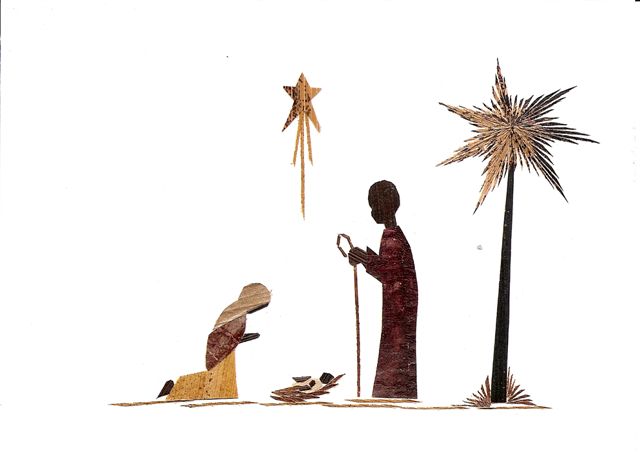 L'équipe de l'aumônerieAumônerie de l'Enseignement Public de GennevilliersSortie de Noël pour les 6ème et 5èmeSamedi 14 décembre 2019, nous irons à l’église Saint-Sulpice à Paris VIRendez-vous à 13h30 à Saint Jean des GrésillonsSe munir de sa carte Navigo ou de deux tickets de métroLes parents sont les bienvenus pour nous accompagner !!!L'équipe de l'aumônerie